Консультации для родителей. Наглядные пособия.Уважаемы родители, пока вы «сидите дома» не забывайте о правилах безопасности для вашего ребенкаЛюбую опасность легче предвидеть и избежать, чем бороться с ней. Прежде чем что-либо сделать, подумайте о том, к чему наши действия могут привести?В каждой комнате или помещении квартиры ребенка подстерегает «стандартный» набор неприятностей.Безопасность ребенка в кухнеВ кухне очень часты порезы, ожоги (в том числе кипятком, падения с высокого стула, отравление химическими средствами для мытья.Прежде всего запомните: никогда не оставляйте ребенка на кухне одного. Даже на полминуты. За это время он может сделать то, о чем вы даже подумать не успеете.Убирайте все колющие и режущие предметы в самый дальний и высокий ящик под замок. Безопасно манипулировать ножом и ножницами можно учить ребенка только тогда, когда он начнет понимать, зачем это нужно.Также в самый недоступный и высокий ящик уберите всю бытовую химию.Выключайте все электрические приборы (миксер, блендер, кухонный комбайн, электрический чайник) после завершения работы.Сковородку и ковшики на кухонной плите оставляйте повернутые ручкой от края плиты.Следите, чтобы ребенок не подходил к горячей духовке.• Внимательно следите за тем, что вы выбрасываете в мусорное ведро. Если вы выбрасываете батарейки, скрепки, полиэтиленовые пакеты или другие опасные предметы, ведро необходимо держать закрытым или в недоступном для ребенка местеМаленькие дети чаще получают ожоги, чем подростки и взрослые. Большинство ожогов случается из-за пролитых горячих напитков. Помните, что чай, приготовленный 15 минут назад, также может обжечь кожу ребенка. Никогда не передавайте горячий напиток кормящей грудью маме, так как она и малыш могут получить ожог даже от капли кипятка.Безопасность ребенка в ванной комнатеДвадцать процентов несчастных случаев происходит в ванной комнате. Именно в ней ребенок очень быстро может найти неприятностей.Ребенок может захлебнуться водой, поскользнуться, напиться лекарств или шампуней, уронить в воду не выключенные электробритву или фен, обжечься.Поэтому никогда не оставляйте ребенка одного в ванной, даже если воды в ней не много и ребенок спокойно сидит в ней плещется.Все лекарства уберите в ящик и закройте его на ключ. Уберите все косметические средства из зоны досягаемости ребенка.На пол обязательно постелите коврик, который не скользит по кафелю (желательно на резиновой основе).Обязательно контролируете температуру воды в ванной. Не допускайте малыша до крана.Не пользуйтесь электроприборами рядом с ванной, если в неё набрана вода.Безопасность ребенка в комнатеВ комнате, конечно же, особое внимание стоит уделить розеткам. Лучше, конечно, если изначально они будут расположены на уровне роста взрослого. Если такой возможности нет, то закройте их специальными заглушкамиУберите игрушки с отколотыми краями, с мелкими деталями, хрупкие предметы.Не используйте в детской прикроватные лампы, лучшим решением будет настенный безопасный ночник.Безопасность ребенка в гостинойВ гостиной комнате переставьте все мелкие предметы декора на полки повыше. Следите, что бы на полу не было монеток, пуговиц или других предметов, которые ребенок может засунуть в рот и проглотить.На окнах и балконных дверях обязательно установите замки, которые ребенок не сможет открыть.Острые углы мебели обезопасьте специальными защитными накладками.Опасность для ребенка могут также представлять некоторые виды комнатных растений – они могут быть ядовитыми.Конечно же, самыми популярными травмами являются – зажатые дверьми пальцы. Поставьте блокираторы на двери, которые не дадут дверям закрываться до конца.Не ставьте у окон мебель, по которой ребенок может залезть на подоконникЗакончить осмотр вашего дома следует общим советом по безопасностижилища - установите железные двери!Бытовые пожары представляют собой наибольшую угрозу для детей. Как правило, пожар возникает, когда ребенок играет со спичками и зажигалками.Не стоит экономить на безопасности вас и вашей семьи.Я остался дома-- Если ты остался один дома, не открывай посторонним людям дверь, даже если это твои соседи.-- Если человек за дверью представился знакомым твоих родителей, или работником ДЭЗа, полиции, почты, попроси зайти их позже, назвав время прихода твоих родителей.-- Если пришедший человек говорит, что пришла срочная телеграмма, попроси ее зачитать, но не открывай дверь.-- Если тебе говорят, что ты заливаешь соседей снизу, скажи, что сейчас к ним придут, а сам проверь, нет ли воды на полу в ванной, туалете и кухне, позвони родителям или родственникам, живущим поблизости, и пусть они сходят к соседям ниже этажом.-- Выучи телефон родителей, по которому ты сможешь с ними связаться в случае необходимости, если их не оказалось на рабочем месте, попроси, чтобы их разыскали и они срочно перезвонили тебе домой.-- Если кто-то за дверью просит тебя открыть или спрашивает, один ли ты дома, ответь, что ты не один, а папа спит, и попроси, чтобы пришедший зашел позже.-- Если посторонний просит тебя открыть дверь, потому что ему нужно срочно позвонить или попить, узнай телефон и позвони сам, но дверь не открывай, или объясни, где есть ближайшей телефон или магазин, чтобы купить воды.-- Если кто-то стучится в окно,громко кричи: "Папа! Папа! Иди сюда", даже если ты дома один.-- Если посторонние люди ломают дверь квартиры, позвони в милицию, набрав телефон "102", родителям, а если нет телефона или он не работает, выйди на балкон или открой окно, и громко кричи "Пожар".-- Выучи свой адрес, телефон, имя и фамилию, собственную и родителей,-- Если в доме случился пожар -- звони "101", если в квартиру ломятся посторонние -- звони "102", если с кем-то из близких случилось несчастье или ты сам получил сильную травму -- звони "103", если почувствовал запах газа -- звони "104", после обращения в эти службы, когда ты назовешь адрес и причину вызова, позвони обязательно родителям или родственникам, живущим поблизости.Запомни телефон 112, тебе окажут любую помощь.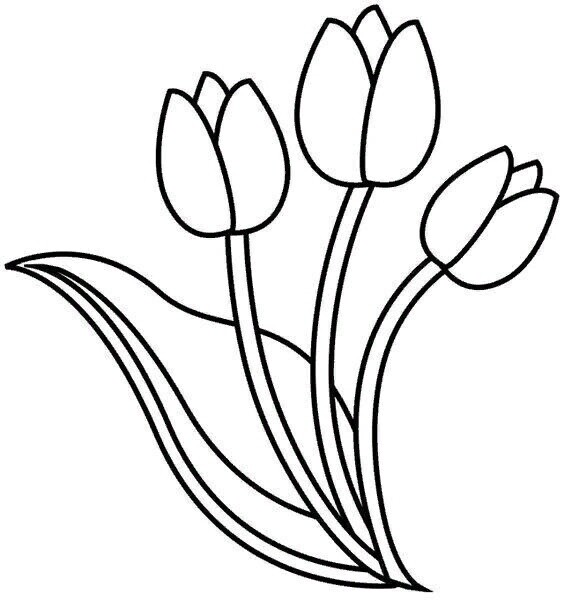 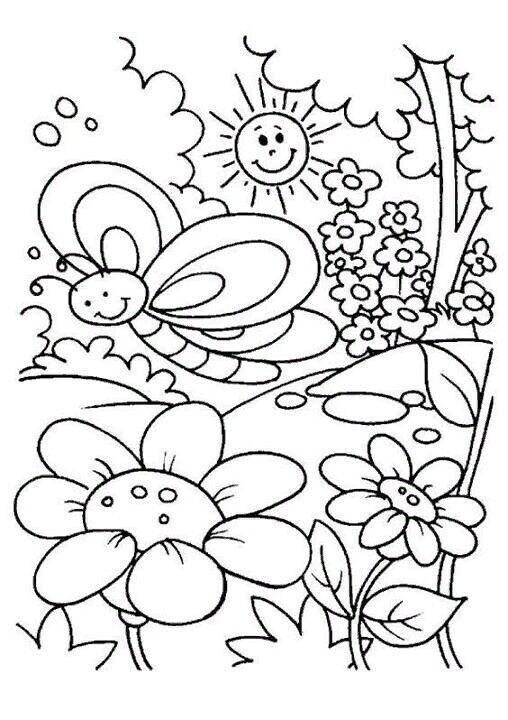 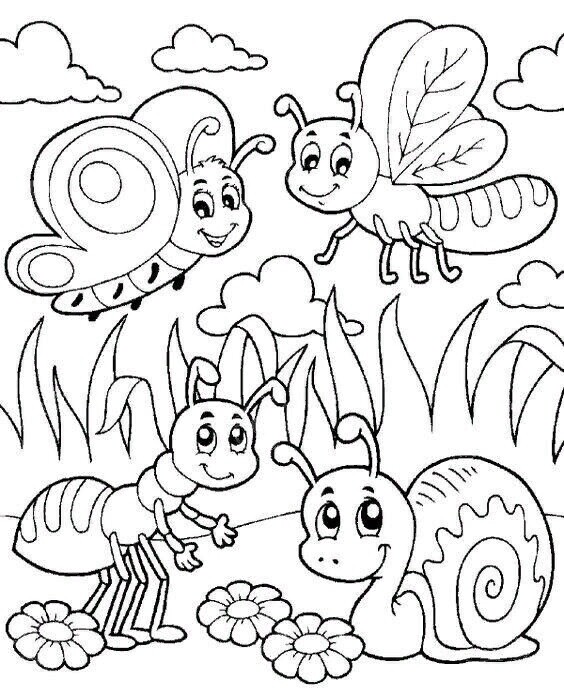 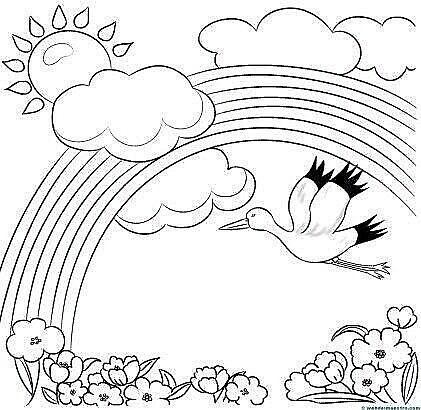 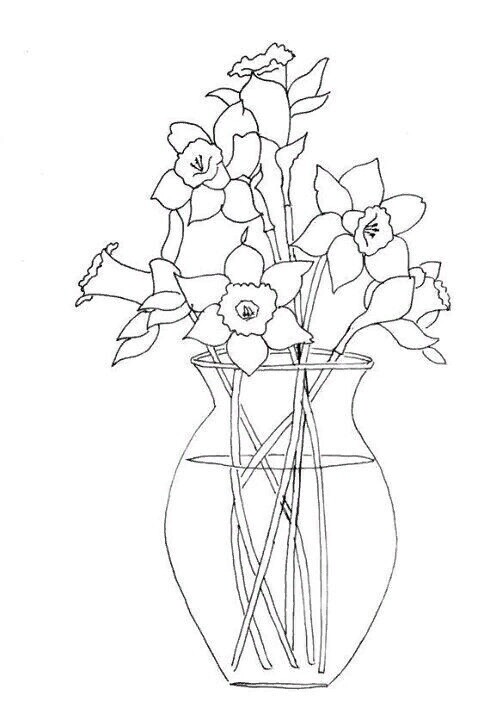 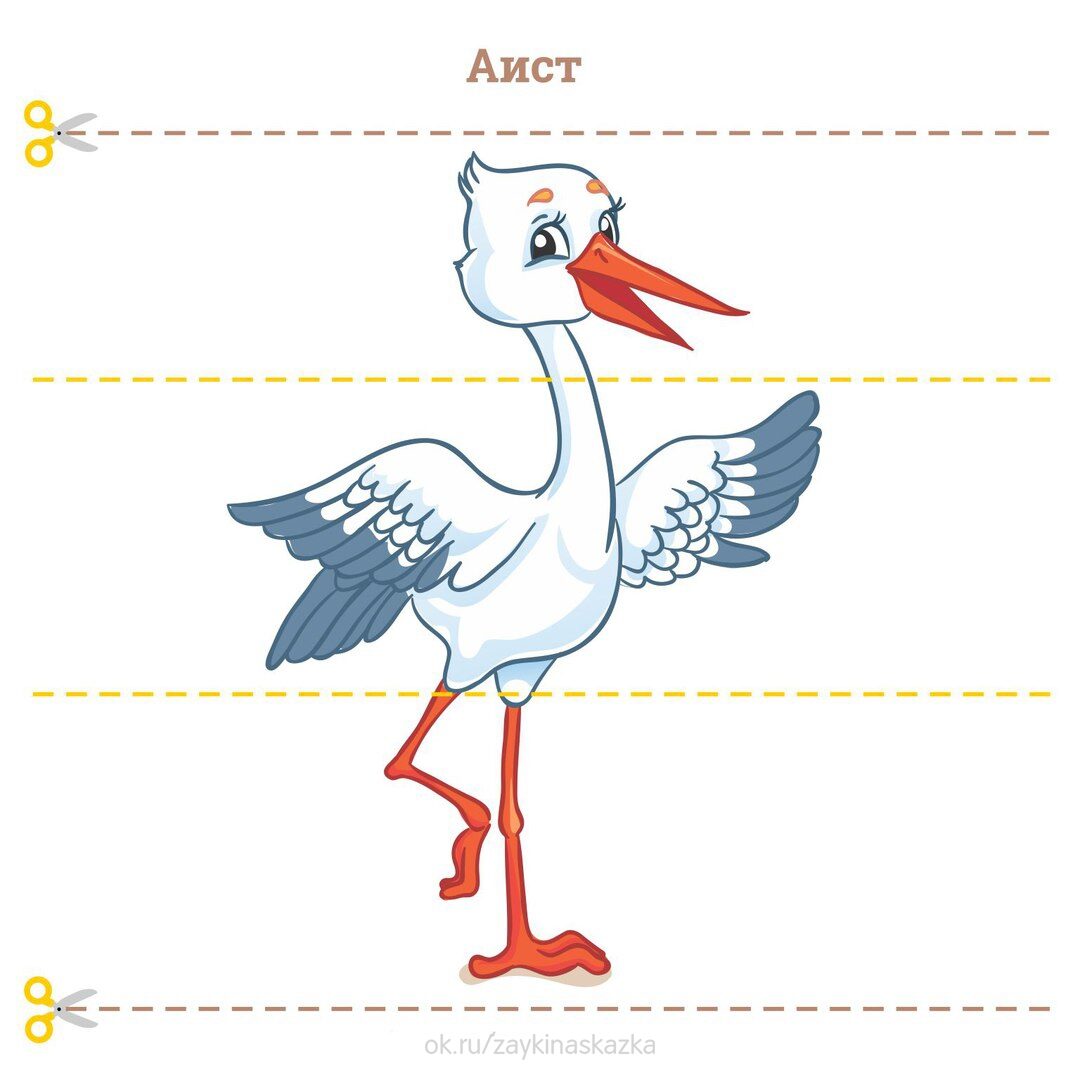 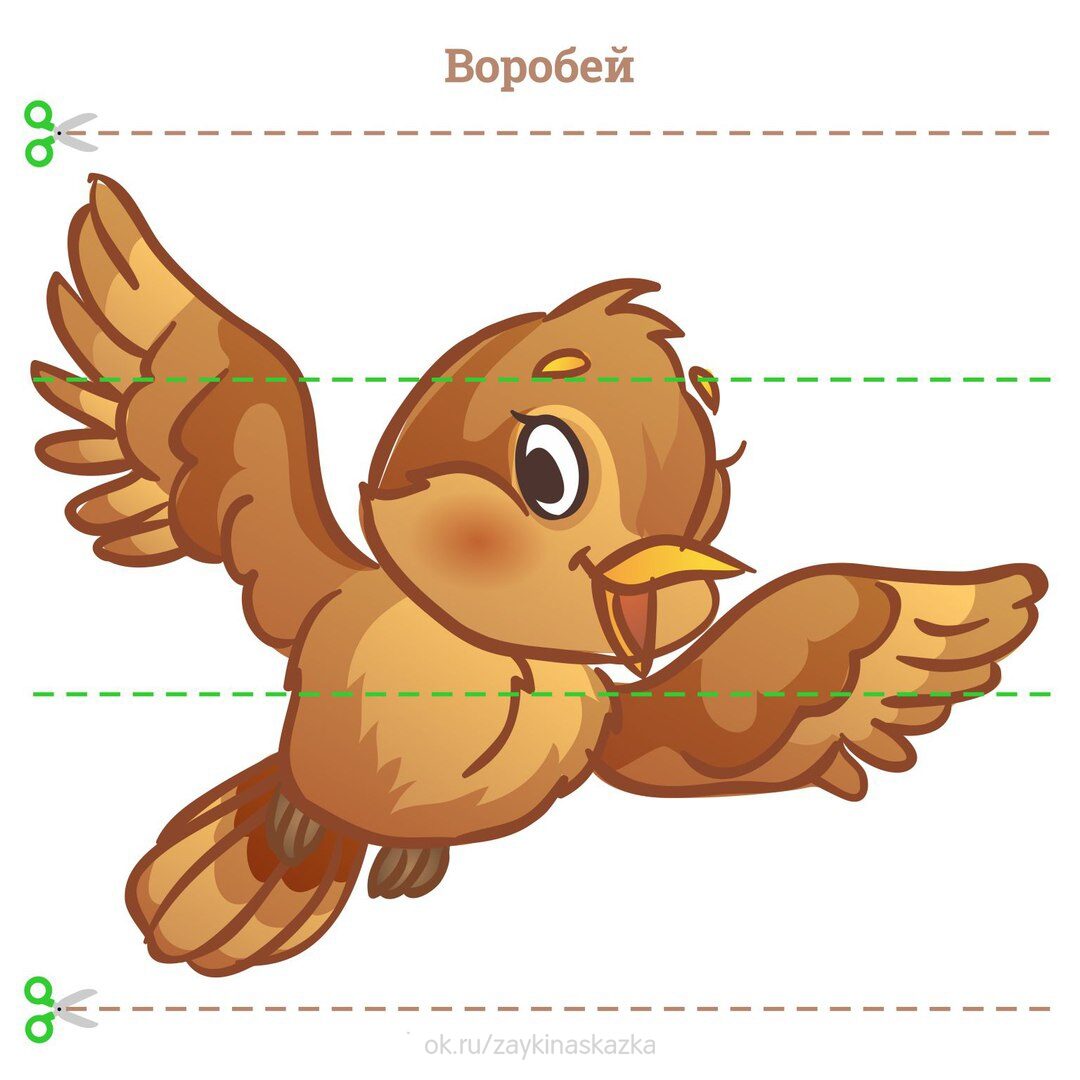 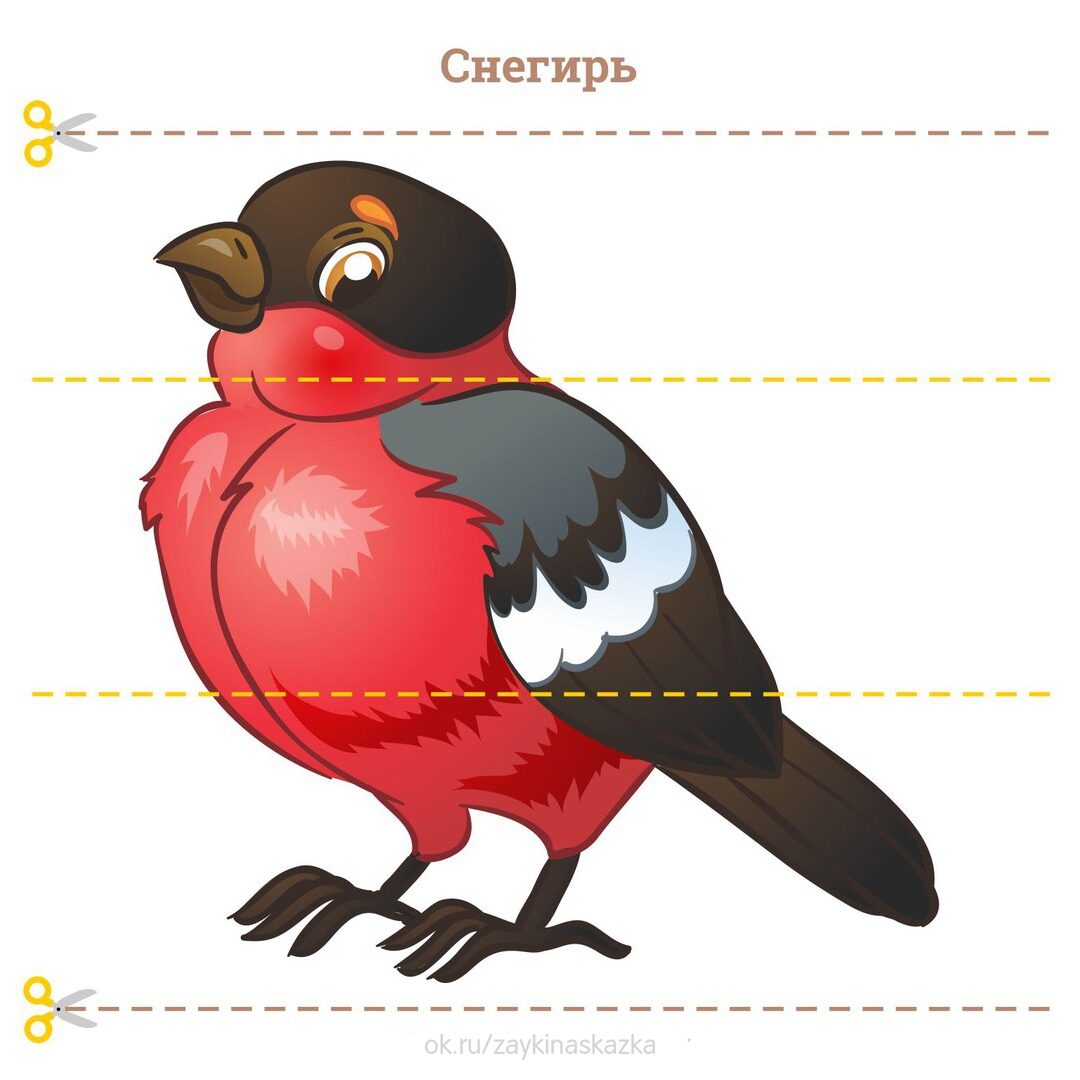 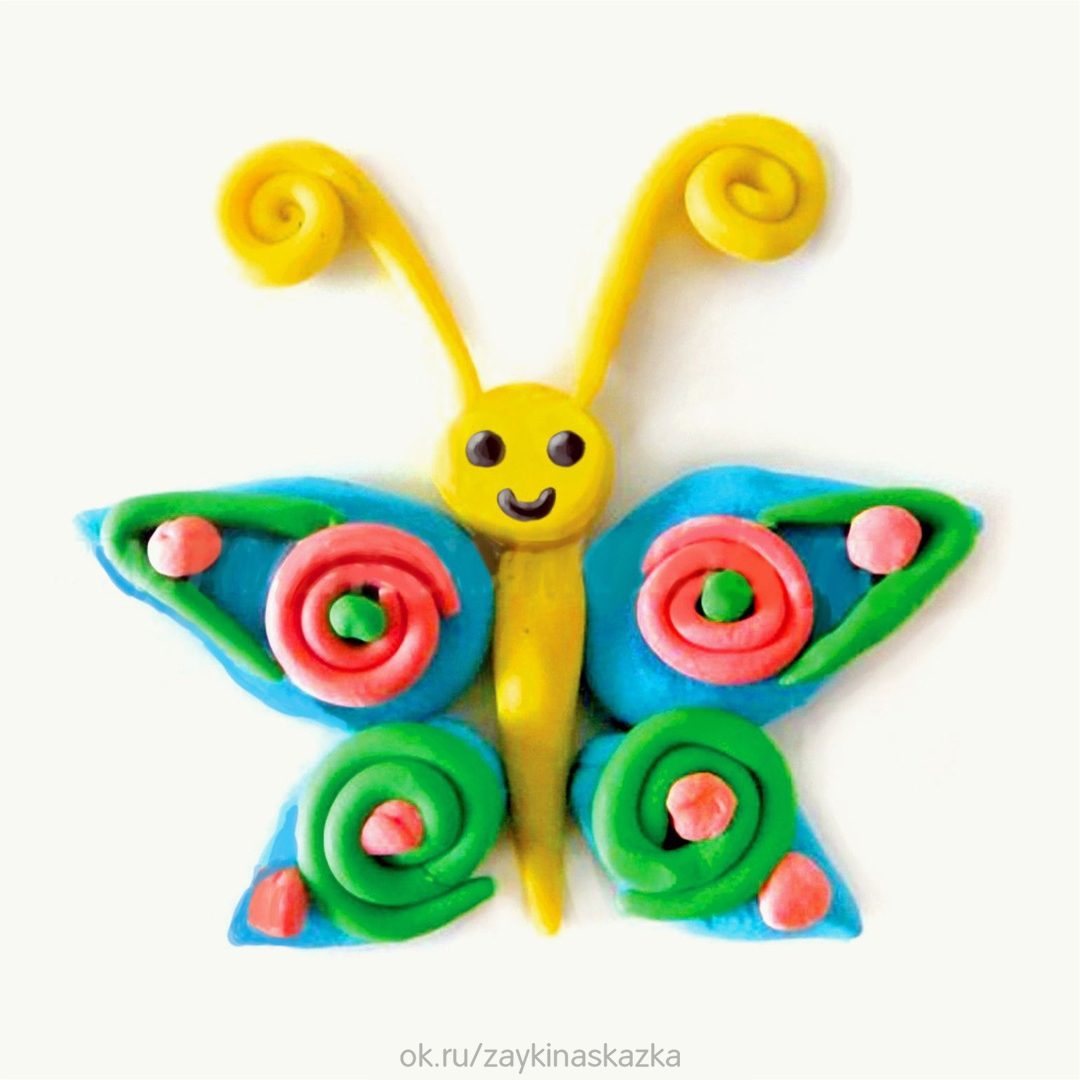 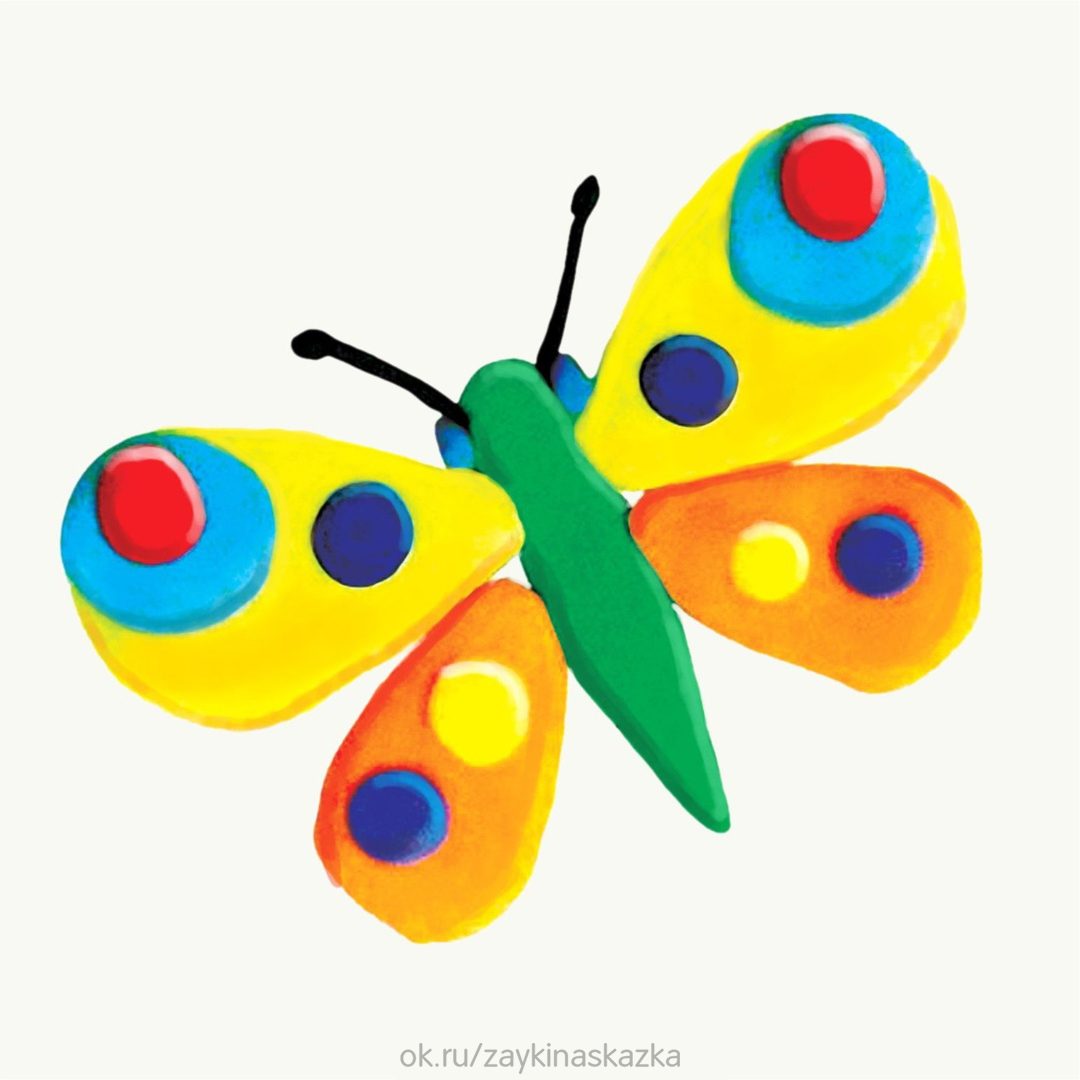 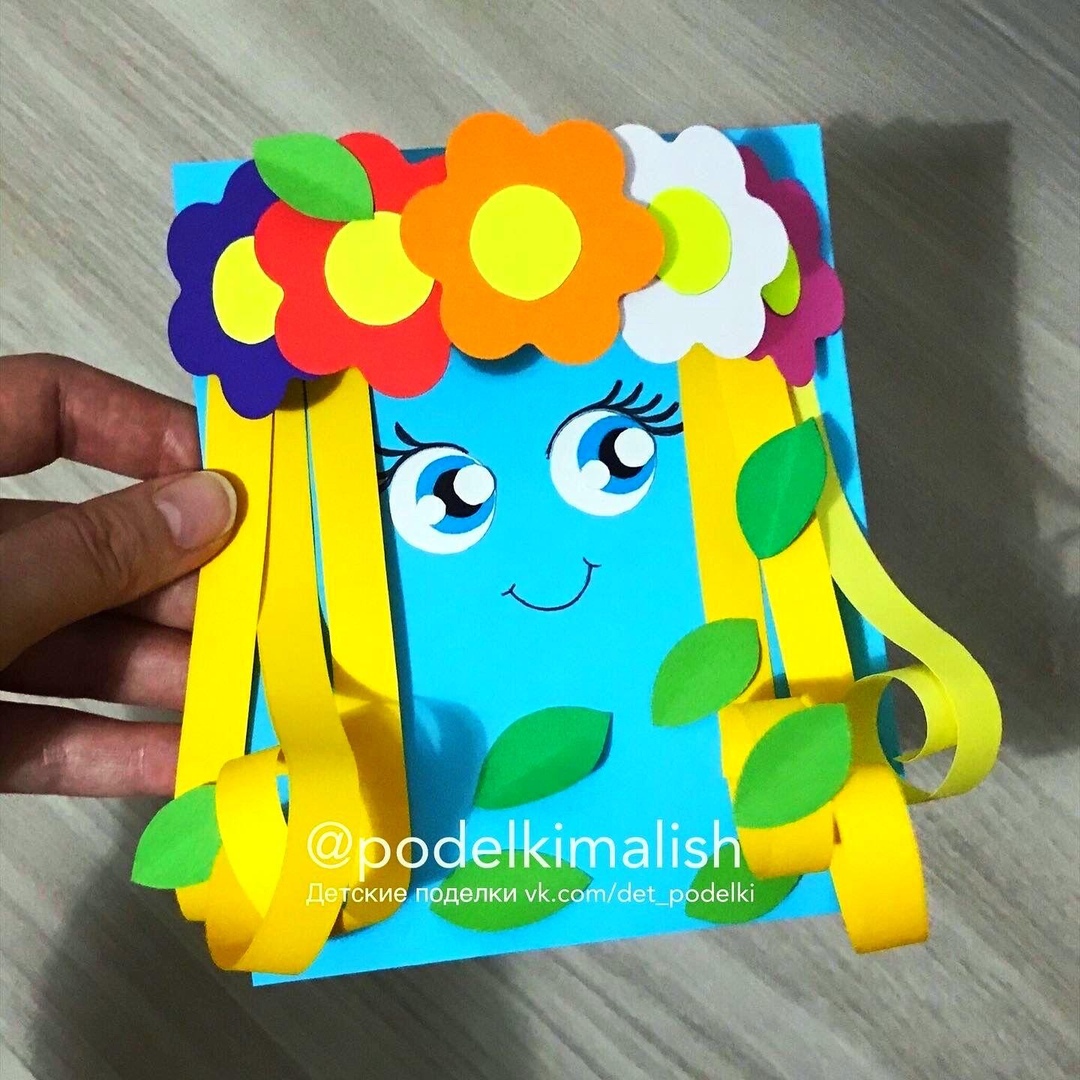 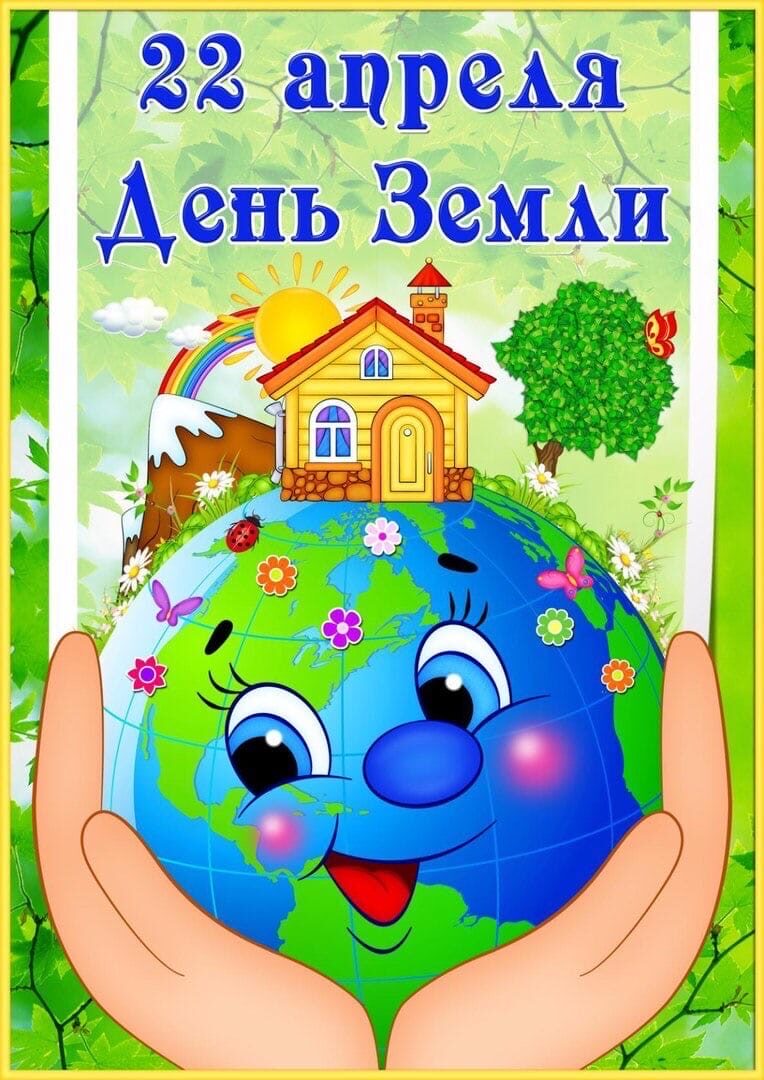 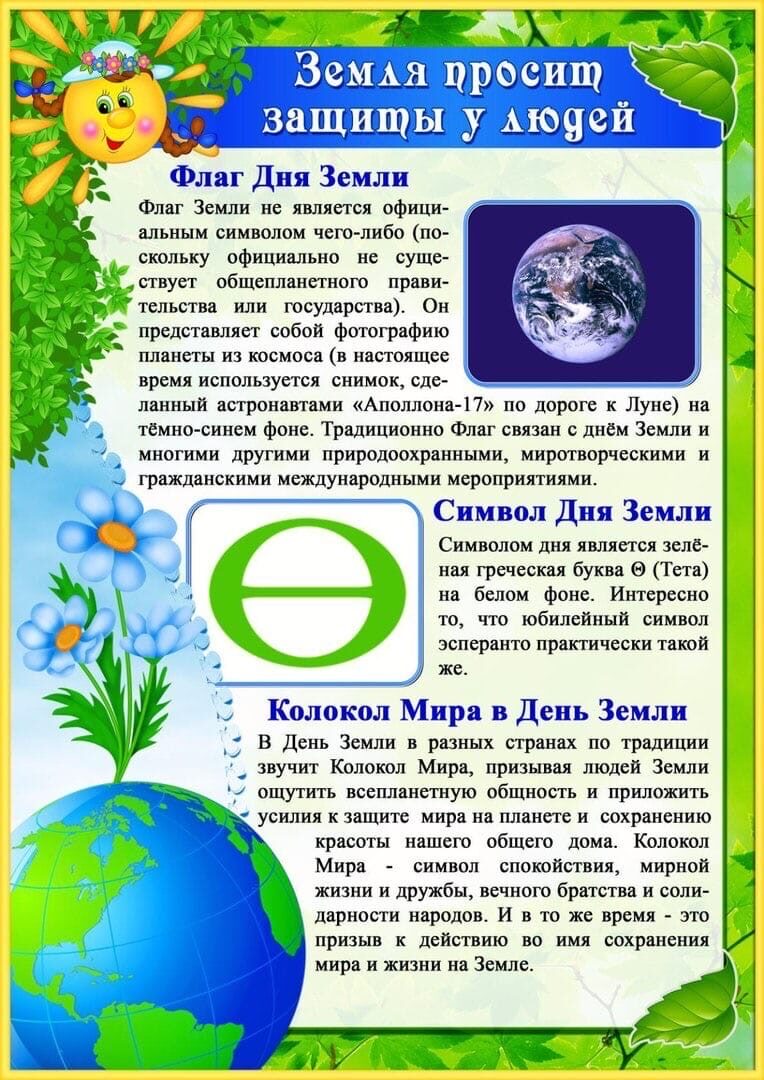 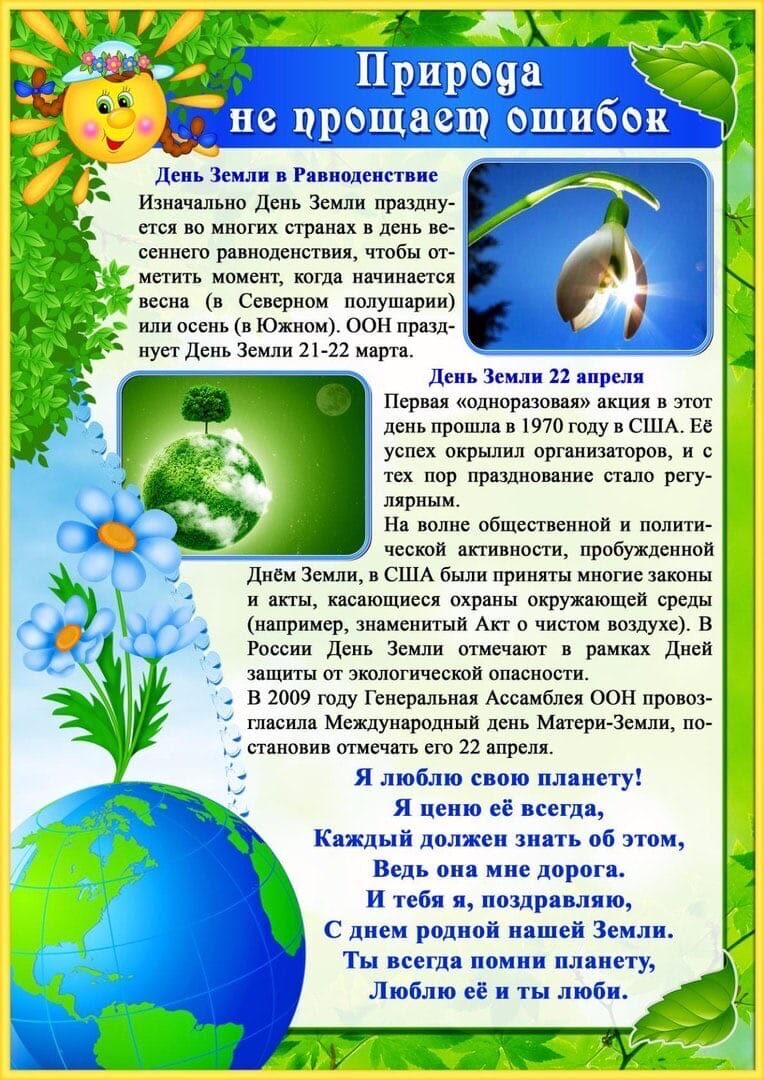 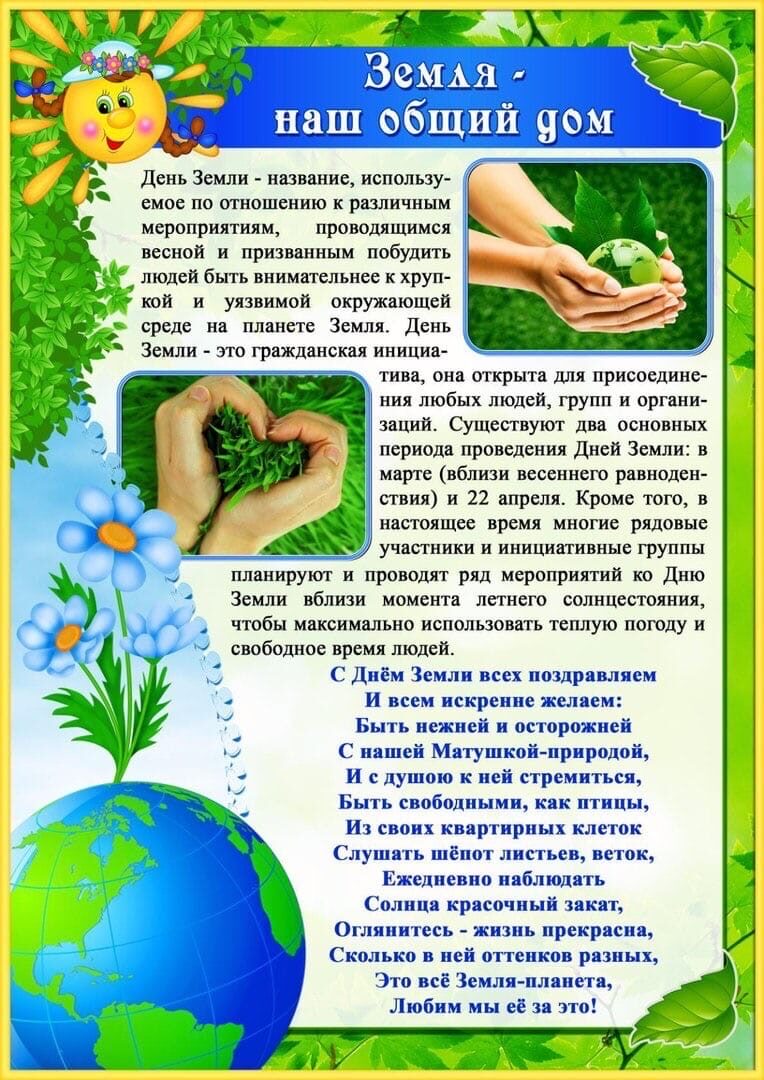 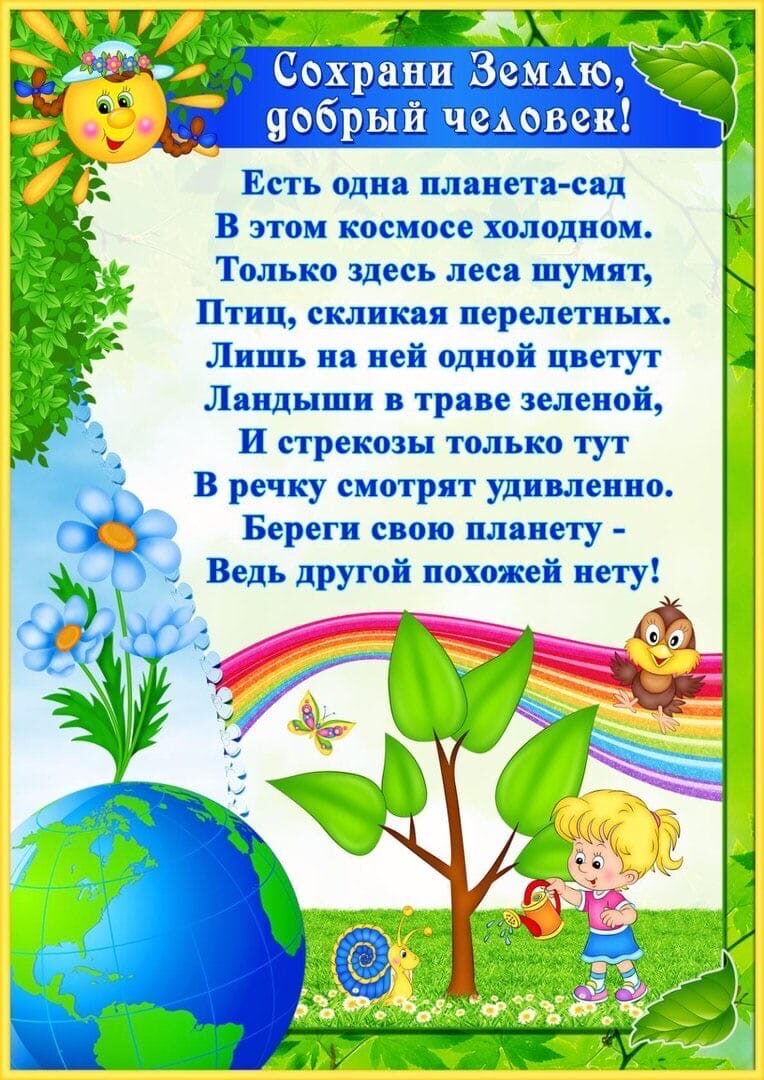 